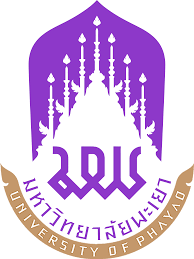 รายงานแผนยุทธศาสตร์การพัฒนาคณะ…………… มหาวิทยาลัยพะเยาประจำปีงบประมาณ พ.ศ. 2566 – 2570คณะ................... มหาวิทยาลัยพะเยาคำนำ แก้ไขตามบริบทคณะ	แผนยุทธศาสตร์การพัฒนาคณะ..................... มหาวิทยาลัยพะเยา ประจำปีงบประมาณ พ.ศ. 2566 – 2570 นี้ ได้จัดทำขึ้นให้สอดคล้องกับแผนยุทธศาสตร์การพัฒนามหาวิทยาลัยพะเยา โดยสอดคล้องกับยุทธศาสตร์ชาติ ระยะ 20 ปี (พ.ศ. 2561 – 2580) แผนพัฒนาเศรษฐกิจและสังคมแห่งชาติฉบับที่ 12 (พ.ศ. 2560-2564) แผนการศึกษาแห่งชาติ พ.ศ.2560–2579 มาตรฐานการศึกษาของชาติ พ.ศ. 2561 และนโยบายไทยแลนด์ 4.0 เพื่อให้สอดคล้องกับแผนยุทธศาสตร์การพัฒนามหาวิทยาลัยพะเยา ประจำปีงบประมาณ พ.ศ. 2566 – 2570 การจัดทำแผนกลยุทธ์ฉบับนี้ได้จัดทำโดยเน้นการมีส่วนร่วมของผู้มีส่วนได้ส่วนเสียทุกกลุ่มมีผลกระทบต่อการพัฒนาคณะและการเชื่อมโยงแผนกลยุทธ์คณะกับแผนยุทธศาสตร์มหาวิทยาลัย รวมทั้งการกำหนดแนวทางการติดตามประเมินผลแผนกลยุทธ์คณะไว้อย่างชัดเจน เพื่อขับเคลื่อนการพัฒนาคณะให้บรรลุเป้าหมายอย่างเป็นรูปธรรม	แผนยุทธศาสตร์การพัฒนาคณะ..................... มหาวิทยาลัยพะเยา ประจำปีงบประมาณ พ.ศ.2566 – 2570 ประกอบด้วย โครงร่างองค์กร การวิเคราะห์สถานการณ์ปัจจุบันของคณะ การวิเคราะห์ความผูกพันกับลูกค้าและการแข่งขันในอุตสาหกรรมการศึกษา แผนยุทธศาสตร์เพื่อการพัฒนาคณะ การวัด การวิเคราะห์ การจัดการองค์ความรู้ และแนวทางการติดตามประเมินผล เป็นต้น 	ในนามของผู้บริหารคณะ..................... มหาวิทยาลัยพะเยา ขอขอบคุณคณะผู้บริหาร อาจารย์ และเจ้าหน้าที่ทุกท่าน ที่ให้ความร่วมมือจัดทำแผนกลยุทธ์การพัฒนาคณะ..................... มหาวิทยาลัยพะเยา ประจำปีงบประมาณ พ.ศ. 2566 – 2570 นี้จนสำเร็จลุล่วงไปด้วยดี                                                              (........................................................................)						               คณบดีคณะ.....................สารบัญ ส่วนที่ 1รายงานแผนยุทธศาสตร์การพัฒนาคณะ..................... มหาวิทยาลัยพะเยาประจำปีงบประมาณ พ.ศ. 2566 – 2570 ปรับตามบริบทคณะ1.1 เป้าหมายการดำเนินงานตามพันธกิจหลักของคณะ..................... มหาวิทยาลัย	การกำหนดเป้าหมายการดำเนินงานตามพันธกิจหลัก สู่ความสำเร็จ ของมหาวิทยาลัยพะเยา ได้กำหนดเป้าหมายการดำเนินงานตามพันธกิจหลัก 5 ด้าน ดังนี้ผลิตกำลังคนที่มีสมรรถนะและทักษะแห่งอนาคตวิจัยและนวัตกรรมพัฒนาเศรษฐกิจและสังคมบริการวิชาการด้วยองค์ความรู้และนวัตกรรมทำนุบำรุงศิลปะวัฒนธรรม และสืบสานเอกลักษณ์ความเป็นไทย บริหารจัดการทันสมัยมีประสิทธิภาพ โปร่งใส และมีธรรมาภิบาลการมุ่งสู่ความสำเร็จตามวิสัยทัศน์และเป้าหมายของคณะ..................... มหาวิทยาลัยพะยา   และเพื่อใช้เป็นตัวชี้วัดสำหรับวัดประเมินความสำเร็จของการดำเนินงานแผนยุทธศาสตร์การพัฒนาคณะ..................... มหาวิทยาลัยทุกด้าน 1.2 หลักสูตรและบริการ 	     ปีการศึกษา 2566 คณะ..................... มหาวิทยาลัยพะเยา ได้มีหลักสูตรที่ทำการจัดการเรียนการสอน จำนวน 4 หลักสูตร แบ่งเป็นหลักสูตรในระดับปริญญาตรี จำนวน 2 หลักสูตร ระดับปริญญาโท จำนวน 1 หลักสูตร และหลักสูตรระดับปริญญาเอก 1 หลักสูตร โดยมีรายชื่อหลักสูตร ดังต่อไปนี้1. หลักสูตร 2. หลักสูตร3. หลักสูตร1.2.1 ด้านการจัดการเรียนการสอน (Non –Degree) ประจำปีการศึกษา 2566 โดยมีรายชื่อหลักสูตร ดังต่อไปนี้ 1. หลักสูตรการฝึกอบรมระยะสั้น1.2.2 หน่วยงานบริการและลักษณะการให้บริการ1.3 กระบวนการจัดทำ แผนยุทธศาสตร์การพัฒนาคณะ..................... ประจำปีงบประมาณ พ.ศ. 2566 – 2570  	อ้างอิงตามกระบวนการจัดทำแผนฯ ของคณะ1.4 เป้าหมายการดำเนินงานของมหาวิทยาลัย และคณะ..................... มหาวิทยาลัยพะเยา1.5  ปรัชญา ปณิธาน วิสัยทัศน์ พันธกิจ ค่านิยมร่วม สมรรถนะหลักและอัตลักษณ์บัณฑิต             1.5.1 ปรัชญา ปณิธาน วิสัยทัศน์ พันธกิจ ค่านิยมร่วม สมรรถนะหลักและอัตลักษณ์บัณฑิต              	1.5.2 บุคลากร (Workforce Profile)      	(1) พนักงานมหาวิทยาลัยสายวิชาการคณะ..................... มหาวิทยาลัยพะเยา มีบุคลากรสายวิชาการ จำนวนทั้งสิ้น xx คน ประกอบไปด้วย ผู้ที่มีตำแหน่งทางวิชาการในระดับผู้ช่วยศาสตราจารย์ จำนวน xx คน ร้อยละ xx รองศาสตราจารย์ จำนวน x คน ร้อยละ xxคณะ..................... มหาวิทยาลัย มีเป้าหมายในการส่งเสริมสนับสนุนและพัฒนาอาจารย์ให้ใช้ความรู้และใช้ทักษะ ที่หลากหลายในการสอนเพื่อการพัฒนาผู้เรียนตามทักษะศตวรรษที่ 21 พัฒนากรอบมาตรฐานวิชาชีพอาจารย์ด้านการสอนของมหาวิทยาลัยพะเยา (UP Professional Standard Framework, UP-PSF) ส่งเสริมจัดการเรียนการสอนด้วยวิธีการเรียนรู้ที่หลากหลาย สร้างความรักในการเรียนรู้และพัฒนาตนเองอยู่ตลอดเวลา มีระบบการยกย่องหรือประกาศเกียรติคุณแก่อาจารย์ และการให้แรงจูงใจแก่อาจารย์ที่ได้รับตำแหน่งทางวิชาการ(2) พนักงานมหาวิทยาลัยสายสนับสนุนคณะ……………… มีบุคลากรสายสนับสนุน จำนวนทั้งสิ้น xx คน ประกอบไปด้วย ผู้ที่มีตำแหน่งพนักงานมหาวิทยาลัยสายสนับสนุน จำนวนทั้งหมด xx คน คิดเป็นร้อยละ xx และลูกจ้างชั่วคราว จำนวนทั้งหมด x คน คิดเป็นร้อยละ xxคณะ..................... มหาวิทยาลัย มีเป้าหมายในการส่งเสริมสนับสนุนและพัฒนาพนักงานสายสนับสนุน ให้มีคุณภาพ มีทัศนคติที่ดี และมีความภาคภูมิใจในองค์กร มีสมรรถนะในการปฏิบัติงานตามภารกิจที่ได้รับมอบหมาย และได้รับการอบรมพัฒนาตามความก้าวหน้าตามสายงาน1.5.3 ความสัมพันธ์ระดับองค์การ	โครงสร้างคณะคณะ..................... มหาวิทยาลัยพะเยา แบ่งส่วนงานเพื่อการบริหารงานภายใน ออกเป็น 1 สำนักงาน 2 สาขาวิชา และ 6 หน่วยงานภายใน คือ	1. สำนักงานเลขานุการคณะ	2. สาขาวิชา ได้แก่	3. หน่วยงานภายใน ได้แก่แผนภูมิที่ 1 โครงสร้างองค์กรแผนภูมิที่ 2 โครงสร้างการบริหารงานส่วนที่ 2แผนยุทธศาสตร์การพัฒนาคณะ..................... ตามบริบทคณะ	คณะ..................... มหาวิทยาลัยพะเยา ได้จัดทำขึ้นให้สอดคล้องกับแผนยุทธศาสตร์การพัฒนามหาวิทยาลัยพะเยา ซึ่งได้กำหนดพันธกิจหลักที่สอดคล้องกับยุทธศาสตร์ชาติ (พ.ศ. 2561 - 2580) (ร่าง)แผนพัฒนาเศรษฐกิจลสังคมแห่งชาติ ฉบับที่ 13 แผนการศึกษาแห่งชาติ พ.ศ. 2560 – 2579 มาตรฐานการศึกษาของชาติ พ.ศ. 2561 มาตรฐานการอุดมศึกษา พ.ศ. 2561  แผนอุดมศึกษาระยะยาว 20 ปี             พ.ศ. 2561 - 2580 และนโยบายคณะรัฐมนตรี พลเอกประยุทธ จันทร์โอชา นายกรัฐมนตรี มหาวิทยาลัยพะเยา จึงมุ่งเน้นสร้างความเข้มแข็งของสังคมด้วยการเตรียมคนไทยที่มีคุณภาพในศตวรรษ ที่ 21 ที่มีทักษะชีวิตและทักษะวิชาชีพตรงตามความต้องการของตลาดแรงงานสามารถทำงานเพื่อดำรงชีพและช่วยเหลือสังคม พร้อมปรับตัวอยู่ในสังคมที่เปลี่ยนแปลงตลอดเวลา และการส่งเสริมการปฏิรูประบบเศรษฐกิจสังคมไปสู่ฐานนวัตกรรม เพื่อการแข่งขันของประเทศ ในประชาคมอาเซียนและประชาคมโลก บริหารงานด้วยหลักธรรมาภิบาล เพื่อ “สานความคิดสร้างจิตใจ” ให้เกิดพลังความสามัคคี ร่วมสร้างแต่สิ่งที่ดี อันจะนำมาซึ่งชื่อเสียง การยอมรับของชุมชน สังคมประเทศชาติ และนานาชาติตารางที่ 16  รายงานผลการดำเนินงานตามแผนยุทธศาสตร์การพัฒนาคณะ........... ตัวสีแดงเปลี่ยนตามแผนยุทธขององค์กร รอบ 12 เดือน  (ตุลาคม 2565 – กันยายน 2566)พันธกิจหลักคณะ ผลิตกำลังคนที่มีสมรรถนะและทักษะแห่งอนาคตประเด็นยุทธศาสตร์คณะ  การเตรียมคนและเสริมสร้างศักยภาพคน ให้มีสมรรถนะและทักษะแห่งอนาคต  ตัวอย่างตัวอย่าง ......อ้างอิงเอกสารตามแผนฯ มหาวิทยาลัยพะเยา ปี 2566(ใช้ในการวิเคราะห์ความสอดคล้องไม่ต้องใส่ในเล่ม)   ส่วนที่ 3 ปรับตามบริบทคณะการประเมินความสำเร็จของแผนยุทธศาสตร์ และระบบการปรับปรุงพัฒนา4.1 การประเมินความสำเร็จของแผนยุทธศาสตร์ 	การดำเนินงานตามยุทธศาสตร์ของคณะ …. ประจำปี พ.ศ. 2566 พบว่า มีจุดแข็ง จุดอ่อน แนวทางการปรับปรุงผลการดำเนินงานในอนาคต จำแนกตามยุทธศาสตร์ของคณะฯ ดังนี้ยุทธศาสตร์ที่ 1 ………………………………………….	จากการดำเนินงานตรมพันธกิจของคณะในยทธศาสตร์ที่ 1 โดยมีเป้าหมายเพื่อ………..คณะได้ดำเนินการจนประสบความสำเร็จในประเด็น……….สอดคล้องกับเป้าหมายที่วางไว้คือ…..จากการดำเนินการทั้งหมดพบว่ามีจุดแข็งจุดอ่อนของการดำเนินงานในยุทธศาตร์ ที่ 1 ประกอบด้วย (ตัวอย่างการเขียนอธิบาย)จุดแข็ง ………………………………………………………………………………………………………………………………………………………………………………………………………………………………………………………………………………………………………………………………………………………………………………………………………………………จุดอ่อน………………………………………………………………………………………………………………………………………………………………………………………………………………………………………………………………………………………………………………………………………………………………………………………………………………………แนวทางการปรับปรุงผลการดำเนินการในอนาคต ………………………………………………………………………………………………………………………………………………………………………………………………………………………………………………………………………………………………………………………………………………………………………………………………………………………การสร้างนวัตกรรม ………………………………………………………………………………………………………………………………………………………………………………………………………………………………………………………………………………………………………………………………………………………………………………………………………………………ยุทธศาสตร์ที่ 2 ………………………………………….จุดแข็ง ………………………………………………………………………………………………………………………………………………………………………………………………………………………………………………………………………………………………………………………………………………………………………………………………………………………จุดอ่อน………………………………………………………………………………………………………………………………………………………………………………………………………………………………………………………………………………………………………………………………………………………………………………………………………………………แนวทางการปรับปรุงผลการดำเนินการในอนาคต ………………………………………………………………………………………………………………………………………………………………………………………………………………………………………………………………………………………………………………………………………………………………………………………………………………………การสร้างนวัตกรรม ………………………………………………………………………………………………………………………………………………………………………………………………………………………………………………………………………………………………………………………………………………………………………………………………………………………ยุทธศาสตร์ที่ 3 ………………………………………….จุดแข็ง ………………………………………………………………………………………………………………………………………………………………………………………………………………………………………………………………………………………………………………………………………………………………………………………………………………………จุดอ่อน………………………………………………………………………………………………………………………………………………………………………………………………………………………………………………………………………………………………………………………………………………………………………………………………………………………แนวทางการปรับปรุงผลการดำเนินการในอนาคต ………………………………………………………………………………………………………………………………………………………………………………………………………………………………………………………………………………………………………………………………………………………………………………………………………………………การสร้างนวัตกรรม ………………………………………………………………………………………………………………………………………………………………………………………………………………………………………………………………………………………………………………………………………………………………………………………………………………………ยุทธศาสตร์ที่ 4 ………………………………………….จุดแข็ง ………………………………………………………………………………………………………………………………………………………………………………………………………………………………………………………………………………………………………………………………………………………………………………………………………………………จุดอ่อน………………………………………………………………………………………………………………………………………………………………………………………………………………………………………………………………………………………………………………………………………………………………………………………………………………………แนวทางการปรับปรุงผลการดำเนินการในอนาคต ………………………………………………………………………………………………………………………………………………………………………………………………………………………………………………………………………………………………………………………………………………………………………………………………………………………การสร้างนวัตกรรม ………………………………………………………………………………………………………………………………………………………………………………………………………………………………………………………………………………………………………………………………………………………………………………………………………………………ยุทธศาสตร์ที่ 5 ………………………………………….จุดแข็ง ………………………………………………………………………………………………………………………………………………………………………………………………………………………………………………………………………………………………………………………………………………………………………………………………………………………จุดอ่อน………………………………………………………………………………………………………………………………………………………………………………………………………………………………………………………………………………………………………………………………………………………………………………………………………………………แนวทางการปรับปรุงผลการดำเนินการในอนาคต ………………………………………………………………………………………………………………………………………………………………………………………………………………………………………………………………………………………………………………………………………………………………………………………………………………………การสร้างนวัตกรรม ………………………………………………………………………………………………………………………………………………………………………………………………………………………………………………………………………………………………………………………………………………………………………………………………………………………ผลการดำเนินงานตามตัวชี้วัดเร่งด่วน (SUPER KPI) ประจำปีงบประมาณ พ.ศ. 2566คณบดีคณะ.....................ปีงบประมาณ พ.ศ. 2566 คณะ................. ได้รับผิดชอบตัวชี้วัดเร่งด่วน (Super KPI) ของมหาวิทยาลัยพะเยา จำนวนทั้งหมด ...... ตัวชี้วัด  โดยมีค่าความสำเร็จของผลการดำเนินงาน คิดเป็นร้อยละ.........  ซึ่งแสดงค่าเป้าหมาย และผลลัพธ์/ผลงานอ้างอิง พร้อมทั้งค่าความสำเร็จตามประเด็นยุทธศาสตร์ ดังตารางดังต่อไปนี้ (ข้อมูลอ้างอิงตาม Performance Agreement : PA คณบดี)ประเด็นยุทธศาสตร์ที่ 1 ................................................ประเด็นยุทธศาสตร์ที่ 2 ................................................ประเด็นยุทธศาสตร์ที่ 3 ................................................ประเด็นยุทธศาสตร์ที่ 4 ................................................ประเด็นยุทธศาสตร์ที่ 5 ................................................อ้างอิงเอกสาร PA (ใช่เพื่ออ้างอิงเท่านั้นไม่ใส่ในเล่มสมบรูณ์)ลำดับชื่อหน่วยงานสังกัดลักษณะการให้บริการปรัชญาปณิธานวิสัยทัศน์พันธกิจอัตลักษณ์บัณฑิตค่านิยมองค์กรสมรรถนะหลักขององค์กร (Core Competency)เป้าประสงค์กลยุทธ์ตัวชี้วัดระดับคณะค่าเป้าหมาย2566ผลลัพธ์ร้อยละความสำเร็จเชื่อมโยงกลยุทธ์มหาวิทยาลัยข้อที่ผู้รับผิดชอบของคณะของคณะจำนวนร้อยละของหลักสูตรของคณะ...ได้รับการปรับปรุงตามแนวทาง Community Change Agent111001.1.1กลยุทธ์มหาวิทยาลัยอ้างอิงจากเล่มแผนยุทธศาสตร์การพัฒนามหาวิทยาลัยพะเยาประจำปีงบประมาณ พ.ศ. 2566 – 2570)รองคณบดีฝ่าย…ของคณะของคณะการพัฒนาหลักสูตรระดับปริญญาแนวใหม่ (Curriculum redesign)221001.1.1รองคณบดีฝ่าย…ประเด็นยุทธศาสตร์ที่ 1 การเตรียมคนและเสริมสร้างศักยภาพคนให้มีสมรรถนะและทักษะแห่งอนาคตเป้าประสงค์ที่ 1.1  เพื่อผลิตกำลังคนให้มีคุณลักษณะ สมรรถนะ และทักษะแห่งอนาคต บัณฑิตมีคุณภาพ มีสมรรถนะและทักษะและศักยภาพตามมาตรฐานการศึกษาทักษะแห่งอนาคตและตามมาตรฐานวิชาชีพกลยุทธ์ผลผลิต (Output)ผลผลิต (Output)ผลผลิต (Output)ผลผลิต (Output)ผลผลิต (Output)ผลผลิต (Output)ผลลัพธ์ (Outcome)ผลลัพธ์ (Outcome)ผลลัพธ์ (Outcome)ผลลัพธ์ (Outcome)ผลลัพธ์ (Outcome)ผลลัพธ์ (Outcome)ผลกระทบ (Impact)ผลกระทบ (Impact)ผลกระทบ (Impact)กลยุทธ์ตัวชี้วัด25662567256825692570ตัวชี้วัด25662567256825692570การเชื่อมโยงยุทธศาสตร์ชาติการเชื่อมโยงกับแผนพัฒนาเศรษฐกิจและสังคมแห่งชาติ 13 
หมุดหมายการเชื่อมโยง SDGs 1.1.1 ผลิตบัณฑิต
ให้มีคุณลักษณะเป็น Community Change Agent หรือ 5C+1.จำนวนร้อยละของหลักสูตรได้รับการปรับปรุงตามแนวทาง Community Change Agent 100100100100100ร้อยละของบัณฑิตมหาวิทยาลัยพะเยามีทักษะ Community Change Agent หรือ 5C+ ---->3.5011 การพัฒนาศักยภาพคนตลอดช่วงชีวิตการเรียนรู้12 การพัฒนา
การเรียนรู้หมุดหมาย 12
กำลังคน
สมรรถนะสูงSDG 4 2.การพัฒนาหลักสูตรระดับปริญญาแนวใหม่ (Curriculum redesign)55555ร้อยละของผู้ใช้บัณฑิตที่มีความพึงพอใจในสมรรถนะของบัณฑิตในรายด้านระดับ 3.50 (จากคะแนนเต็ม 5)---->3.5011 การพัฒนาศักยภาพคนตลอดช่วงชีวิตการเรียนรู้12 การพัฒนา
การเรียนรู้หมุดหมาย 12 
กำลังคน
สมรรถนะสูงSDG 4 3. นวัตกรรมการจัดการเรียนการสอนเพื่อยกระดับคุณภาพชีวิตของชุมชน2525252525ผลการจัดอันดับ SDG 11 Sustainable Cities and Communities(ระดับประเทศ/ระดับโลก)ประเทศ:
1-20
โลก:
401-600ประเทศ:
1-20
โลก:
401-600ประเทศ:
1-20
โลก:
401-600ประเทศ:
1-20
โลก:
401-600ประเทศ:
1-20
โลก:
401-60011 การพัฒนาศักยภาพคนตลอดช่วงชีวิตการเรียนรู้12 การพัฒนา
การเรียนรู้หมุดหมาย 12
กำลังคน
สมรรถนะสูงSDG 4 ลำดับตัวชี้วัดเร่งด่วน(Super KPI)ค่าเป้าหมายผลลัพธ์ / ผลงานอ้างอิงร้อยละความสำเร็จP1.1 บัณฑิตมีคุณภาพ มีสมรรถนะและทักษะในศตวรรษที่ 21 ด้วย Outcome-based ed-ucation1SKPI1.1.1.1 นวัตกรรมเพื่อพัฒนาการเรียนการสอน ….. หลักสูตร2 หลักสูตร1. หลักสูตร…..2. หลักสูตร…..1002SKPI1.1.1.2 นวัตกรรมการจัดการเรียนการสอนเพื่อยกระดับคุณภาพชีวิตของชุมชน ……. นวัตกรรม 1 นวัตกรรม….1003SKPI1.1.1.3 โครงการการวิจัยการจัดการเรียนการสอนเพื่อยกระดับคุณภาพชีวิตของชุมชน …. ผลงาน 4SKPI1.1.1.4 รางวัลส่วนงานที่มีผลงานวิชาการด้านนวัตกรรมการจัดการเรียนการสอนเพื่อยกระดับคุณภาพชีวิตของชุมชน 5SKPI1.1.1.5 Platform การจัดการศึกษาหลักสูตรระยะสั้น (Pre-degree/Non-degree)ลำดับตัวชี้วัดเร่งด่วน(Super KPI)ค่าเป้าหมายผลลัพธ์ / ผลงานอ้างอิงร้อยละความสำเร็จลำดับตัวชี้วัดเร่งด่วน(Super KPI)ค่าเป้าหมายผลลัพธ์ / ผลงานอ้างอิงร้อยละความสำเร็จลำดับตัวชี้วัดเร่งด่วน(Super KPI)ค่าเป้าหมายผลลัพธ์ / ผลงานอ้างอิงร้อยละความสำเร็จลำดับตัวชี้วัดเร่งด่วน(Super KPI)ค่าเป้าหมายผลลัพธ์ / ผลงานอ้างอิงร้อยละความสำเร็จนโยบายตัวชี้วัดพัฒนากำลังคนที่มีสมรรถนะและทักษะแห่งอนาคต (หลักสูตรและการจัดการศึกษา)พัฒนากำลังคนที่มีสมรรถนะและทักษะแห่งอนาคต (หลักสูตรและการจัดการศึกษา)P1.1 บัณฑิตมีคุณภาพ มีสมรรถนะและทักษะในศตวรรษที่ 21 ด้วย Outcome-based educationP1.1 บัณฑิตมีคุณภาพ มีสมรรถนะและทักษะในศตวรรษที่ 21 ด้วย Outcome-based educationSKPI1.1.1.1 นวัตกรรมเพื่อพัฒนาการเรียนการสอน25 หลักสูตร SKPI1.1.1.2 นวัตกรรมการจัดการเรียนการสอนเพื่อยกระดับคุณภาพชีวิตของชุมชน 25 นวัตกรรม SKPI1.1.1.3 โครงการการวิจัยการจัดการเรียนการสอนเพื่อยกระดับคุณภาพชีวิตของชุมชน20 ผลงาน SKPI1.1.1.4 รางวัลส่วนงานที่มีผลงานวิชาการด้านนวัตกรรมการจัดการเรียนการสอนเพื่อยกระดับคุณภาพชีวิตของชุมชน SKPI1.1.1.5 Platform การจัดการศึกษาหลักสูตรระยะสั้น (Pre-degree/Non-degree) P1.2 หลักสูตร Degree, non-degree และ pre-degree ที่ทันสมัย รูปแบบหลากหลายตอบสนองความต้องการของสังคมและเป็นไปตามเกณฑ์มาตรฐานที่เกี่ยวข้อง รวมถึงการสร้างระบบบคลังหน่วยกิต (Credit Bank) รองรับเพื่อสังคมความรู้P1.2 หลักสูตร Degree, non-degree และ pre-degree ที่ทันสมัย รูปแบบหลากหลายตอบสนองความต้องการของสังคมและเป็นไปตามเกณฑ์มาตรฐานที่เกี่ยวข้อง รวมถึงการสร้างระบบบคลังหน่วยกิต (Credit Bank) รองรับเพื่อสังคมความรู้SKPI1.2.1.1 การพัฒนาหลักสูตรแบบ Pre-Degree SKPI1.2.1.2 การพัฒนาหลักสูตร Non-degree ที่สร้างรายได้SKPI1.2.3.1 การพัฒนาศิษย์เก่าให้มีสมรรถนะแห่งอนาคต ด้วยหลักสูตร Non-degree"SKPI1.2.3.1 (1) จำนวนศิษย์เก่าได้รับการพัฒนาในหลักสูตร Non-Degree ของมหาวิทยาลัยพะเยา SKPI1.2.3.1 (2) ผลการประเมินสมรรถนะแห่งอนาคตของศิษย์เก่า มีความรู้ความสามารถเพิ่มขึ้นอยู่ในระดับมากP1.3 อาจารย์มีคุณภาพตามกรอบมาตรฐานวิชาชีพอาจารย์ด้านการสอน (PSF) จาก UP-PSF สู่ TH-PSFP1.3 อาจารย์มีคุณภาพตามกรอบมาตรฐานวิชาชีพอาจารย์ด้านการสอน (PSF) จาก UP-PSF สู่ TH-PSFSKPI1.1.3.1 รางวัลคณะที่มีอาจารย์ผ่านการประเมินระดับอาจารย์มืออาชีพมหาวิทยาลัยพะเยา (UP-PSF)  SKPI1.1.3.2 รางวัลคณะที่มีอาจารย์ผ่านการประเมิน (Thailand-PSF) SKPI1.1.3.3 การส่งเสริมอาจารย์ที่ได้ UP-PSF Level 3 เข้าสู่ Thailand-PSF P1.1 บัณฑิตมีคุณภาพ มีสมรรถนะและทักษะในศตวรรษที่ 21 ด้วย Outcome-based educationSKPI1.1.2.1การพัฒนาอัตลักษณ์นิสิต “สุขภาพ บุคลิกภาพ สุนทรียภาพ” โดยใช้ extra curriculum 1.1ผลการประเมินระดับอัตลักษณ์นิสิต อยู่ระดับมากขึ้นไป ไม่น้อยกว่าร้อยละ 70SKPI1.1.2.2-การพัฒนา UP Entrepreneurial space “พื้นที่การเรียนรู้สู่การเป็นผู้ประกอบการ นิสิตมหาวิทยาลัยพะเยา”SKPI1.1.2.2 (1) -จำนวนผู้ประกอบการ SKPI1.1.2.2 (2)-ผลการประเมินทักษะการเป็นผู้ประกอบการ อยู่ในระดับมาก ไม่น้อยกว่าร้อยละ 70SKPI1.2.1.3-การพัฒนาศิษย์เก่าให้มีสมรรถนะแห่งอนาคต ด้วยหลักสูตร Non-degree มีผลการประเมินอยู่ในระดับมาก ไม่น้อยกว่าร้อยละ 60SKPI1.2.1.3(1)-จำนวนศิษย์เก่าได้รับการพัฒนา SKPI1.3.1.1การพัฒนาพื้นที่ Activities &cultural space “ลานกิจกรรมและศิลปวัฒนธรรม”SKPI1.3.1.1 (1)พื้นที่การเรียนรู้ทางด้านกิจกรรม ดนตรี และศิลปวัฒนธรรม SKPI1.3.1.1 (2)ผลการประเมินสุนทรียภาพของนิสิตอยู่ในระดับมาก ไม่น้อยกว่าร้อยละ 70SKPI1.3.1.1 (3)ผลการประเมินระดับความสุขของนิสิตอยู่ในระดับมาก ไม่น้อยกว่าร้อยละ 30SKPI1.3.1.2นวัตกรรมการส่งเสริมคุณภาพชีวิตนิสิตด้านสวัสดิการและบริการ สนับสนุนการอยู่และเรียนอย่างมีความสุขSKPI1.3.1.2 (1)-มีโรงอาหารเพื่อนเพื่อเพื่อน (Food for Friend)SKPI1.3.1.2 (2)-นวัตกรรมการจัดสวัสดิการและบริการ เพื่อนิสิตอยู่และเรียนอย่างมีความสุข SKPI1.3.1.2 (3)- นวัตกรรมการส่งเสริมคุณภาพชีวิตนิสิตในระดับประเทศ P2.1 จำนวน Best Practice ที่ใช้โมเดลเศรษฐกิจ BCG ในการพัฒนาชุมชนท้องถิ่น เพื่อความเป็นอยู่ที่ดีทางสังคม (Social Well-being)SKPI2.1.1.1Best Practice ที่ใช้ BCG Model เป็น Platform ในการพัฒนาชุมชนท้องถิ่นเพื่อความเป็นอยู่ที่ดีทางสังคม (Societal Well-Being)(1) SDGs 2, 4, 9, 12, 17  (2) SDGs 3, 5, 11, 15  SKPI2.1.1.2การยกระดับผลิตภัณฑ์จากผลงานวิจัยที่นำไปขยายผลหรือต่อยอดการใช้ประโยชน์สู่เชิงพาณิชย์ (UP Products) จำนวนผลิตภัณฑ์อันเนื่องมาจากผลงานวิจัยที่ก่อให้เกิดรายได้  P2.2 จำนวนผลิตภัณฑ์ ผลงานวิจัยและนวัตกรรม และทรัพย์สินทางปัญญาที่สร้างรายได้ให้กับมหาวิทยาลัยและเครือข่ายชุมชนP2.2  จำนวนผลิตภัณฑ์ ผลงานวิจัยและนวัตกรรม และทรัพย์สินทางปัญญาที่สร้างรายได้ให้กับมหาวิทยาลัยและเครือข่ายชุมชนSKPI2.2.2.1ผลงานวิจัยและนวัตกรรมที่นำไปใช้ประโยชน์จริงในชุมชน หรือใช้ประโยชน์ในเชิงพาณิชย์หรือท้องถิ่น เพื่อความเป็นอยู่ที่ดีทางสังคม (Societal Well-Being) SKPI2.2.2.1 (1)จำนวนผลงานวิจัยและนวัตกรรมที่นำไปใช้ประโยชน์จริงในชุมชน SKPI2.2.2.1 (2)จำนวนรายได้จากผลงานวิจัยและนวัตกรรมเพิ่มขึ้น/ลดรายจ่าย ร้อยละ 10 จากปีที่ผ่านมา รายได้เพิ่มขึ้น ร้อยละ 10 / หรือลดรายจ่าย ร้อยละ 10 P2.3 มหาวิทยาลัยเข้าสู่การจัดอันดับมหาวิทยาลัยโลก เช่น THE Impact Rankings, Scimago Institutions Ranking และ QS World RankingSKPI2.3.1.1 ผลการจัดอันดับมหาวิทยาลัยโลก 1) THE Impact Rankings ≤152) Scimago Institutions Ranking ≤15เข้าสู่การจัดอันดับมหาวิทยาลัยโลกQS World University RankingsSKPI2.3.1.2จำนวนผลงานวิจัยและนวัตกรรมที่ได้รับการยอมรับในระดับชาติ และนานาชาติSKPI2.3.1.2 (1)ระดับชาติ SKPI2.3.1.2 (2)ระดับนานาชาติ P3.1 มีระบบและกลไกด้านการบริหารจัดการงานบริการวิชาการแก่สังคม และชุมชน และระบบแลกเปลี่ยนเรียนรู้และการถ่ายทอดองค์ความรู้สู่ชุมชนให้มีคุณภาพชีวิตและความเป็นอยู่อย่างยั่งยืนSKPI3.1.1.1Best Practice ที่ใช้ BCG Model เป็น Platform ในการพัฒนาพัฒนาชุมชนท้องถิ่นเพื่อความเป็นอยู่ที่ดีทางสังคม (Societal Well-Being)(1) รางวัล Best Practice P3.2 พื้นที่เพื่อการเรียนรู้ของชุมชน (UP Learning Space) และองค์ความรู้ที่เป็นประโยชน์ต่อการพัฒนาคุณภาพชีวิตของคนในชุมชนSKPI3.2.2.1 จำนวนพื้นที่เพื่อการเรียนรู้ของชุมชน (UP Learning Space) และองค์ความรู้ที่เป็นประโยชน์ต่อการพัฒนาคุณภาพชีวิตของคนในชุมชนการพัฒนาและขับเคลื่อนพื้นที่เพื่อการเรียนรู้ของชุมชน (UP Learning Space)(1) พื้นที่การเรียนรู้ของชุมชนที่พัฒนาและขับเคลื่อนโดยคณะ/หน่วยงานของมหาวิทยาลัยพะเยา P 3.3 เครือข่ายความร่วมมือและเครือข่ายแลกเปลี่ยนเรียนรู้ด้านการสร้างนวัตกรรม ชุมชนที่ใช้โมเดลเศรษฐกิจ BCG เป็น platform เพื่อพัฒนาผู้ประกอบการจำนวนเครือข่ายความร่วมมือและเครือข่ายแลกเปลี่ยนเรียนรู้ด้านการสร้างนวัตกรรม ชุมชนที่ใช้โมเดลเศรษฐกิจ BCG เป็น platform เพื่อพัฒนาผู้ประกอบการSKPI3.2.1.1 การพัฒนาชุมชนท้องถิ่นที่บูรณาการกับการเรียนการสอนเพื่อพัฒนานิสิตให้มีประสบการณ์การเรียนรู้ผ่านกระบวนการพัฒนาชุมชนท้องถิ่นSKPI3.2.1.1 (1) จำนวนชุมชนท้องถิ่นที่ได้รับการพัฒนาฯ SKPI3.2.1.1 (2) จำนวนนิสิตที่เข้าร่วม ไม่น้อยกว่า ร้อยละ 5 ของนิสิตทั้งหมด P4.1 การส่งเสริมการทำนุบำรุงศิลปะวัฒนธรรมเพื่อความเป็นไทยและเอกลักษณ์ของชาติ SKPI4.1.1.1Best Practice ที่ใช้ BCG Model เป็น Platform ในการพัฒนาชุมชนท้องถิ่นเพื่อความเป็นอยู่ที่ดีทางสังคม (Societal Well-Being) Best Practice ที่สนับสนุน Eco system ตามแนวคิด Diversity to uniqueness Phayao เพื่อการอนุรักษ์ สืบสาน ฟื้นฟู และต่อยอด จำนวนไม่น้อยกว่า 4 รางวัล
(2) Best Practice ที่สนับสนุน Phayao Cultural Learning Space พัฒนาพื้นที่เศรษฐกิจเชิงสร้างสรรค์ด้านศิลปะและวัฒนธรรมให้แก่ชุมชน จำนวนไม่น้อยกว่า 3 รางวัล(3) Best Practice ที่สนับสนุนด้านการพัฒนาชุมชนด้วยฐานทุนทางวัฒนธรรม ตามแนวทาง Creative Economy จำนวนไม่น้อยกว่า 3 รางวัลP4.2 ผลิตภัณฑ์และบริการด้านศิลปะและวัฒนธรรม และการท่องเที่ยวที่สร้างมูลค่าและพัฒนาเศรษฐกิจชุมชนSKPI4.2.1.1การสร้างความตระหนักและรับรู้ ปลูกฝังความเป็นไทย "Thainess" ส่งเสริม สืบสาน ต่อยอด สร้างคุณค่าแห่งเอกลักษณ์ของความเป็นไทยการส่งเสริมคุณลักษณะความเป็นไทยที่ได้รับการส่งเสริมในทุกหน่วยงาน (Aesthetics of Thainess : สุนทรียภาพแห่งความเป็นไทย)  P4.3 พื้นที่เศรษฐกิจเชิงสร้างสรรค์ด้านศิลปะและวัฒนธรรมในชุมชนSKPI4.2.2.1การส่งเสริมพัฒนา Cultural Entrepreneur หรือ Start Up บนฐานทุนทางวัฒนธรรมชุมชนท้องถิ่นที่ได้รับการยอมรับในระดับภูมิภาค และระดับชาติ(1) การพัฒนา Cultural Entrepreneur หรือ Start Up บนฐานทุนทางวัฒนธรรมชุมชนท้องถิ่น P5.2 มีระบบและกระบวนการ (Work process) ด้านการส่งเสริมการบริหารงานด้วยหลักธรรมาภิบาลทั้งองค์กร และมีผลการประเมิน ITA ระดับคณะและมหาวิทยาลัยไม่ต่ำกว่าระดับ A SKPI5.2.1.1 (2)ผลการประเมิน UP ITA ภายในมหาวิทยาลัยพะเยา มีผลประเมินไม่ต่ำกว่าระดับ A P5.3SKPI5.2.1.3 องค์กร SMART OperationSKPI5.2.1.3 (1) องค์กร SMART Budgeting (องค์กรที่ใช้ระบบ e-Budget ในการจัดการงบประมาณ) SKPI5.2.1.3 (2) องค์กร SMART Strategy (องค์กรที่ใช้ระบบ e-Budget ในการวางแผนกลยุทธ์) SKPI5.2.1.3 (3) องค์กร SMART Evaluation (องค์กรที่ใช้ระบบ e-Budget ในการติดตามประเมินผลการดำเนินงานตามแผนยุทธศาสตร์) P5.4 	มหาวิทยาลัยได้รับการจัดอันดับสถาบันการศึกษาสีเขียวที่เป็นมิตรกับสิ่งแวดล้อมระดับโลก (UI Green)SKPI 5.4.1.2 คณะและหน่วยงานเข้าร่วมโครงการสำนักงานที่เป็นมิตรกับสิ่งแวดล้อม (Green office)              